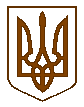 УКРАЇНАЧЕРНІГІВСЬКА МІСЬКА РАДАРОЗПОРЯДЖЕННЯ12 жовтня 2015 року 									№ 240-рПро організацію дорожньо-транспортного руху під часпроведення загальноміських заходівКеруючись статтею 42 Закону України «Про місцеве самоврядування в Україні», на виконання рішення Чернігівської міської ради від 31 березня 2011 року «Про Міську комплексну програму «Культура і мистецтво м. Чернігова. 2011-2015 роки» (сьома сесія шостого скликання), із метою якісної підготовки й проведення Одинадцятого міського фестивалю козацької культури «Чернігів – місто козацької слави», присвяченого Дню захисника України та Дню українського козацтва:1. Управлінню ДАІ УМВС України в Чернігівській області (Побережець А. А.) забезпечити 14 жовтня 2015 року:перекриття руху транспортних засобів через Красну площу, крім руху громадського транспорту по м.. Шевченка, для проведення покладання квітів у сквері м.. М. М. Попудренка та виставки бойової техніки на Красній площі з 9:00 до 15:00;супровід учасників урочистої ходи з нагоди Дня захисника України з перекриттям руху транспортних засобів по маршруту ходи відповідно до сценарію.2. Контроль за виконанням цього розпорядження покласти на заступника міського голови – керуючого справами виконкому Віхрова С. Г.Міський голова								О. В. Соколов